                             Домашние задания для обучающихся 2 А класса в период дистанционного обученияна период 18.05.2020 – 22.05.2020 г.УчебныйпредметТема ЗаданиеРусский языкУМКВ.П. Канакина «Русский язык»Повторение. Текст. Предложение.С.117, Упр № 195– устноС. 120, Упр № 202– письменноРусский языкУМКВ.П. Канакина «Русский язык»Повторение. Слово. Звуки и буквы.С. 122, Упр № 207– устноС. 126, Упр № 216–устно,  Упр № 218 письмРусский языкУМКВ.П. Канакина «Русский язык»Повторение. Части речи.С. 123, Упр № 210 – устно.С.122-125, Упр № 208,211,212,214 – всё устно.Русский языкУМКВ.П. Канакина «Русский язык»Проверочная работа.С. 128, Упрп № 222 - письменноРодной (русский) язык Викторина «Путешествие по Лингвинии»Составить задания с элементами какографии, шарады, метаграммы, анаграммы, логогрифы, полиндромы, кроссворды, ребусы, загадки.Литературное чтение на родном (русском) языкеПроект: «Мой любимый сказочный персонаж из русской народной сказки»Выполнить проект( рисунок и подписать, из какой сказки)Английский языкУМК     Афанасьева«Английский язык»Ур 58, упр 3,4 (устно). Раб.тетр.Ур 59, упр 2,6 (устно). Раб.тетр.Литературное чтениеУМК    Л.Ф. Климанова«Литературное чтение»Ш. Перро литературная сказка «Красная шапочка». С. 144-145 Читать по ролямЛитературное чтениеУМК    Л.Ф. Климанова«Литературное чтение»Г.Х. Андерсен «Огниво» С.146-149, Ответить на вопросы к тексту.Литературное чтениеУМК    Л.Ф. Климанова«Литературное чтение»Песенки «Сюзон и мотылёк», «Знают мамы, знают дети…».С. 150-151, Выразительное чтение.Литературное чтениеУМК    Л.Ф. Климанова«Литературное чтение»Обобщение по разделу. Проверим себя. Проект«Мой любимый писатель-сказочник».С. 152-153 Ответить на вопросы.Сделать проект.МатематикаУМК     М.И. Моро«Математика»Повторение. Нумерация. Числовые и буквенные выражения.С. 102, № 1-6–устно, С. 103, № 2,4 письменно МатематикаУМК     М.И. Моро«Математика»Повторение. Сложение и вычитание.С. 104 – устноС. 105 – устноС. 106, № 7,8 письменно.МатематикаУМК     М.И. Моро«Математика»Повторение. Решение задач.С. 106 – устно.С. 107, № 3,5,6,10 - письменноМатематикаУМК     М.И. Моро«Математика»Проверочная работаС.110 – письменно девочкиС. 111 – письменно мальчики.Окружающий мирУМК     А.А. Плешаков«Окружающий мир»Город на НевеС. 108-113 (Р.т. с 40)Окружающий мирУМК     А.А. Плешаков«Окружающий мир»Путешествие по планетеС. 114-127 (Р.т. с 41-48)Изобразительное искусствоРитм пятен   Ритм – это повтор, чередование форм.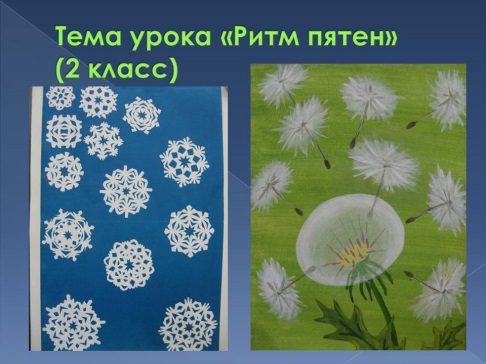 МузыкаДва лада. Звучащие картины.Лад – это выражение настроения в музыке. (Мажор и минор)Прослушать песню В. Шаинского “Улыбка”, понаблюдать за сменой лада в запеве и припеве. Физическая культураЛегкая атлетика. Ходьба, бег.Повороты на месте. Разновидности ходьбы, бега . Бег с ускорением. Челночный бег. Бег 30м П/и «Пятнашки» .Физическая культураБег по пересеченной местности.Бег обычный с изменением направления движения коротким, средним, длинным шагом. П/и «Пятнашки»Физическая культураПрыжкиПовороты на месте. Прыжок в длину с разбега, с места. Прыжки с приземлением на обе ноги. П/и «Дедушка и детки».ТехнологияСпособы поиска информации. Поиск информации в Интернете.Составить правила безопасного использования сети Интернет, правил поведения в сети.